◆ ◇ ◆　プログラムについては裏面をご参照ください　◆ ◇ ◆公益財団法人　日本ユニセフ協会　御中　　　　　　　　　　申込日　2019年　　　月　　　日下記の通り2019年度ユニセフセミナーへの参加を申し込みます。■申込者情報※お預かりしました個人情報は、当協会が責任をもって管理し、第三者への貸出等は一切行いません。■アンケート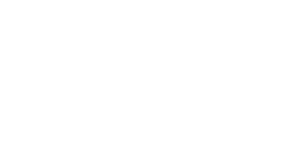 フリガナお名前連絡先（自宅住所）※会場地図等の当日のご案内の送付先、緊急時の連絡先になります。〒　　　　　　－　   　　    　　 　　　都/道/府/県                                                Tel:　　　　　　 　　    　　　　　Fax: 　　　　  　　  　　　　　　　Email：　　　　　　                       　             　　　　　　※メールマガジン配信中教職員の方を対象に月1回程度メールにてユニセフの情報や、春秋資料配布のお知らせ、各種イベントのお知らせを発信しております。メルマガ配信を希望されますか？（はい・いいえ）学校／園名（ご所属先）（　　 　　　　都/道/府/県）担当教科、校務分掌を教えてください。今までにユニセフセミナーに参加したことがありますか？ある（いつ：　　　　　年）／　ない※どちらかを○で囲んでください。貴校でのユニセフ協力活動や国際理解教育について、どのように取り組んでいますか？ 本セミナーで学びたいこと、ご質問、ご要望などございましたらお書きください。